Załącznik Nr 4do Zarządzenia Nr …………….Burmistrza Miasta Chojnicez dnia ……………………UMOWA  NR ………………………………O REALIZACJĘ ZADANIA Z ZAKRESU ZDROWIA PUBLICZNEGO 
I PRZEKAZANIA ŚRODKÓW PUBLICZNYCH W FORMIE DOTACJI  zawarta w dniu …………………..r. w  Chojnicach  pomiędzy Gminą Miejską Chojnice  z siedzibą  w Chojnicach, Stary Rynek 1, 89-600 Chojnice, reprezentowaną przez:dr Arseniusz Finster  – Burmistrz Miasta Chojnice, zwaną dalej w treści umowy „Gminą”,a…………………………………………………………………………………………………..,z siedzibą w………………………………………………………………..……………………,  KRS………………………………..……, NIP…….…………………..………………………,  REGON………………………………………….,reprezentowanym przez:…………………………………………………, PESEL…………………………………….zgodnie z wyciągiem z właściwych rejestrów, załączonych do niniejszej umowy, stanowiących Załącznik nr 6 do niniejszej umowy, zwanym dalej w treści Umowy „Realizatorem”,łącznie zwanych dalej „Stronami” lub z osobna „Stroną”. Strony umowy oświadczają, że umowa została zawarta na podstawie art. 48b ust. 1 – 4 i 6 ustawy
z dnia 27 sierpnia 2004 r. o świadczeniach opieki zdrowotnej finansowanych ze środków publicznych (Dz. U. 2017r., poz. 1938, z pózn.zm)w wyniku dokonanego przez Burmistrza Miasta Chojnice wyboru oferty w postępowaniu konkursowym na podstawie zarządzenia Nr…………………….. Burmistrza Miasta Chojnice z dnia …… ….. w sprawie ………………………………………………………………., 
o następującej treści:§ 1Przedmiot umowyPrzedmiotem niniejszej umowy jest realizacja zadania z zakresu  zdrowia publicznego  pod nazwą: „ …………………………………………………….”, zgodnie z ofertą złożoną przez Realizatora w dniu……………. stanowiącą Załącznik nr 1 do niniejszej umowy oraz z  uaktualnionym szczegółowym zakresem rzeczowym i finansowym zadania wraz z harmonogramem, stanowiącym Załącznik nr 2 do niniejszej umowy, w terminie od…………….do…………… Gmina przyznaje Realizatorowi środki finansowe, o których mowa w §…………,  w formie dotacji celowej, której celem jest realizacja zadania publicznego w sposób zgodny z postanowieniami tej umowy.Niniejsza umowa jest umową o powierzenie realizacji zadania publicznego.Zmiana szczegółowego zakresu rzeczowego i finansowego zadania wraz 
z harmonogramem wymaga sporządzenia odrębnego aneksu. Realizator zobowiązuje się do bieżącego informowania Gminy o wszelkich zaistniałych lub mogących zaistnieć sytuacjach, które mogłyby skutkować zagrożeniem realizacji umowy wraz 
z przedstawieniem propozycji ich rozwiązania, w terminie nie późniejszym niż 7 dni od dnia ich ujawnienia.§ 2Sposób wykonania zadania publicznegoSposób realizacji zadania, w tym ewaluacji, określa Oferta stanowiąca Załącznik nr 1 do umowy.Termin wykonania zadania, o którym mowa w § 1 nastąpi od …..….do ……….. Termin poniesienia wydatków nastąpi od ……………. do …………… (Termin poniesienia wydatków będzie tożsamy z terminem realizacji zadania).Miejsce realizacji zadania…………………………………………………………. Realizator oświadcza, że posiada odpowiedzenie warunki lokalowe i że posiada sprzęt niezbędny do realizacji zadania.  Realizator oświadcza, że zadanie realizowane jest przez osoby posiadające wykształcenie i doświadczenie niezbędne do realizacji zadania. Realizator będzie zgłaszał wszelkie zmiany w zakresie personelu realizującego zadanie, w tym dotyczące posiadanych kwalifikacji, specjalizacji, certyfikatów, tytułów naukowych. Realizator będzie prowadził dokumentację i sprawozdawczość statystyczną na zasadach określonych przepisami prawa oraz innej dokumentacji potwierdzającej realizację umowy 
w sposób umożliwiający przeprowadzenie kontroli. Gmina zastrzega sobie możliwość wnoszenia uwag co do wykonywania zadania przez Realizatora, na każdym etapie realizacji zadania. Realizator zobowiązuje się do wykorzystania przekazanej dotacji zgodnie z celem na jaki ją uzyskał i na warunkach określonych niniejszą umową. Dotyczy to także ewentualnych przychodów uzyskanych przy realizacji umowy, których nie można było przewidzieć wcześniej oraz odsetek bankowych od przekazanych przez Gminę środków, które należy wykorzystać wyłącznie na realizację zadania z zakresu zdrowia publicznego. Realizator jest zobowiązany wykonywać czynności będące przedmiotem niniejszej umowy z należytą starannością, w szczególności ponosząc wydatki celowo, rzetelnie, racjonalnie i oszczędnie zgodnie z obowiązującymi przepisami prawa, w sposób, który zapewni prawidłową i terminową realizację zadania, z zachowaniem zasady konkurencyjności i przejrzystości.Realizator oświadcza, że posiada zawartą umowę ubezpieczenia od odpowiedzialności cywilnej ( o której mowa w art. 25 ustawy z dnia 15 kwietnia 2011 r. o działalności leczniczej (Dz. U. z 2016 r. poz. 1638 ze zm.). Realizator zobowiązany jest posiadać zawartą umowę ubezpieczenia, o której mowa 
w ust. 9 przez cały okres trwania niniejszej umowy.Za szkody wyrządzone w związku z realizacją zadania odpowiedzialność ponosi Realizator. Osobą do kontaktów jest:1) ze strony Gminy: …………………………...........………………………………, tel. ……………………….., adres poczty elektronicznej …………………………...…..;2) ze strony Realizatora: ………...………………...…........................................., tel. ……………………..…, adres poczty elektronicznej …………………..………….. § 3Finansowanie zadania publicznegoGmina zobowiązuje się do przekazania na realizację zadania publicznego środków finansowych w wysokości………….. (w przypadku umów wieloletnich cała kwota) przelewem na konto bankowe nr ……………………………………………………………… dotacja w roku 2018 w wysokości …………………… (słownie…………………………………………………), zostanie przekazana w następujący sposób:I transza w wysokości……………………( słownie…………….……….) do dnia ……………….. Termin ustalany będzie indywidualnie w taki sposób aby zagwarantować terminowe przekazanie transzy dotacji przez Gminę- co najmniej 14 dni na przygotowanieII transza w wysokości……………………( słownie…………….……….) do dnia ………………..III transza w wysokości……………………( słownie…………….……….) do dnia ………………..(kolejne zapisy w zależności od ilości transz) Zostanie przekazana na rachunek bankowy 
Nr: ……………………………………………………. dotacja w roku…………………… (w przypadku umów wieloletnich – rozpisać każdy rok dofinansowania)  w wysokości …………………… (słownie……………………………………), dotacja w roku…………………… (w przypadku umów wieloletnich – rozpisać każdy rok dofinansowania)  w wysokości …………………… (słownie……………………………………), dotacja w roku…………………… (w przypadku umów wieloletnich – rozpisać każdy rok dofinansowania)  w wysokości …………………… (słownie……………………………………), Wysokość dotacji w kolejnych latach budżetowych jest uzależniona od wysokości środków zaplanowanych w budżecie Gminy Miejskiej Chojnice. Wysokość, sposób oraz terminy przekazania środków na lata……………………….. zostaną określone w każdym roku kalendarzowym odrębnym aneksem do niniejszej umowy sporządzonym na podstawie zaktualizowanego szczegółowego zakresu rzeczowego i finansowego zadania wraz 
z harmonogramem w danym roku kalendarzowym. Rozpoczęcie realizacji zadania w kolejnych latach uzależnione jest od podpisania stosownego aneksu określającego wysokość dotacji. Za dzień przekazania dotacji uznaje się  dzień obciążenia rachunku Gminy.Realizator oświadcza, że jest jedynym posiadaczem wskazanego w ust. 1 rachunku bankowego i zobowiązuje się do utrzymania go nie krócej niż do dnia zaakceptowania przez Gminę sprawozdania końcowego o którym mowa w § ……… 
W przypadku braku możliwości utrzymania rachunku bankowego, o którym mowa 
w ust. 1. Realizator zobowiązuje się do niezwłocznego poinformowania Gminy o nowym rachunku i jego numerze.W trakcie realizacji zadania publicznego nie przewiduje się pobierania świadczeń pieniężnych od odbiorców. Przekazanie kolejnej transzy dotacji nastąpi po zaakceptowaniu sprawozdania częściowego, o którym mowa w §……..Gmina uzależnia przekazanie następnych transz dotacji od wydatkowania, co najmniej 70% dotychczas przekazanych środków.Zabronione jest finansowanie  tego samego wydatku w ramach realizacji  zadania  wskazanego w § 1 z dwóch źródeł finansowania, przez co należy rozumieć:jakiekolwiek podwójne zrefundowanie ( lub rozliczenie) całkowite lub częściowe tego samego wydatku  na zadanie określone w § …..  z jakichkolwiek innych środków publicznych lub dotacji, w tym krajowych lub pochodzących z budżetu Unii  Europejskiej oraz niepodlegających zwrotowi środków z pomocy udzielanej przez państwa członkowskie Europejskiego Porozumienia o Wolnym Handlu ( EFTA),jakiekolwiek niedozwolone sfinansowanie kosztów  podatku VAT z przekazanych środków, a następnie odzyskanie tego podatku ze środków budżetu państwa w oparciu o ustawę z dnia 11 marca 2004 r. o podatku od towarów i usług ( Dz. U. z 2017 r. poz. 1221 ze zm.). Oświadczenie o kwalifikowalności podatku od towarów  i usług stanowi Załącznik nr 3 do niniejszej umowy. § 4Wykonanie części zadania przez podmiot niebędący stroną umowy 
(jeżeli dotyczy)1. Gmina wyraża zgodę na realizację przez Realizatora następujących działań we współpracy z podmiotem trzecim: ……………………………………………………………………..2. Za działania bądź zaniechania podmiotu, o którym mowa w ust. 1, Realizator odpowiada jak za własne.§ 5Dokonywanie przesunięć w zakresie ponoszonych wydatków Jeżeli dany wydatek finansowany z dotacji wykazany w sprawozdaniu z realizacji zadania publicznego nie jest równy odpowiedniemu kosztowi określonemu w szczegółowym zakresie rzeczowym i finansowym zadania wraz  z harmonogramem, to uznaje się go za zgodny z umową wtedy, gdy nie nastąpiło zwiększenie tego wydatku o więcej niż 10 % i nie więcej niż 1000zł.2. Naruszenie postanowienia, o którym mowa w ust. 1, uważa się za pobranie części dotacji 
w nadmiernej wysokości.§ 6Dokumentacja związana z realizacją zadania publicznego1. Realizator jest zobowiązany do prowadzenia wyodrębnionej dokumentacji finansowo-księgowej 
i ewidencji księgowej zadania publicznego, zgodnie z zasadami wynikającymi z ustawy z dnia 29 września 1994 r. o rachunkowości (Dz. U. z 2018 r. poz. 395), w sposób umożliwiający identyfikację poszczególnych operacji księgowych. 2. Realizator zobowiązuje się do przechowywania dokumentacji, w tym dokumentacji finansowo-księgowej, związanej z realizacją zadania publicznego przez okres 5 lat, licząc od początku roku następującego po roku, w którym  realizował zadanie publiczne.3. Realizator zobowiązuje się do opisywania dokumentacji finansowo--księgowej związanej z realizacją zadania, dotyczącej zarówno dotacji, jak i innych środków finansowych, zgodnie z wymogami określonymi w art. 21 ustawy z dnia 29 września 1994 r. o rachunkowości.4. Niedochowanie zobowiązania, o którym mowa w ust. 1–3, uznaje się, w zależności 
od zakresu jego naruszenia, za niezrealizowanie części albo całości zadania publicznego, chyba że z innych dowodów wynika, że część albo całość zadania została zrealizowana prawidłowo.§ 7Obowiązki i uprawnienia informacyjneRealizator zobowiązuje się do informowania, że zadanie finansuje Gmina, poprzez użycie klauzuli „Sfinansowano ze środków Gminy Miejskiej Chojnice”, oraz do umieszczenia znaku podstawowego: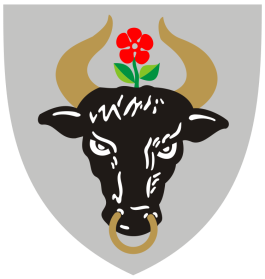      na wszystkich materiałach, w szczególności promocyjnych, informacyjnych, szkoleniowych i edukacyjnych, które dotyczą realizowanego zadania, oraz na zakupionych środkach trwałych w sposób zapewniający jego widoczność, proporcjonalnie do wielkości innych oznaczeń.W przypadku objęcia przez Burmistrza Miasta Chojnice patronatem honorowym projektu realizowanego przez Realizatora, dopuszcza się możliwość nie zamieszczenia znaku, 
o którym mowa w ust. 1, jeśli na materiałach zostanie umieszczony znak informujący 
o patronacie.Realizator zobowiązuje się przekazać do akceptacji Wydziału Edukacji, Wychowania i Zdrowia  Urzędu Miejskiego w Chojnicach,  projekty wszelkich materiałów z użyciem znaku, o którym mowa w ust. 1, co najmniej 14 dni przed ich przekazaniem do druku, produkcji lub realizacji, publikacji w prasie i wydawnictwach zwartych, emisji w radio, telewizji i nośnikach multimedialnych, zamieszczeniem w Internecie. Projekty materiałów z znakiem informującym o przyznaniu patronatu honorowego Burmistrza Miasta Chojnice podlegają akceptacji przez Gminę na takich samych zasadach jak akceptacja znaku podstawowego. Przekazanie projektów materiałów do akceptacji następuje poprzez przesłanie plików graficznych i plików wideo, o objętości do 20 MB, na adres poczty elektronicznej oswiata@miastochojnice.pl.Wszelkie koszty poniesione na produkcję materiałów, w przypadku których Realizator nie zastosował się do wymogów określonych w ust. 1-3, zostaną uznane 
za niekwalifikowane.Realizator zobowiązuje się nie wykorzystywać znaku podstawowego w innych celach niż określone  w niniejszej umowie.Realizator zobowiązany jest do oznakowania pomieszczeń/miejsca, w których realizowane jest zadanie publiczne tablicą informacyjną, przekazaną przez Gminę.Realizator może umieścić na materiałach, o których mowa w ust. 3 swoje logo (emblemat, znak graficzny).§ 8Przeniesienie praw autorskich1.Realizator oświadcza, że:wszelkie utwory w rozumieniu ustawy z dnia 4 lutego 1994 r. o prawach autorskich 
i prawach pokrewnych (Dz. U. z 2017r., poz. 880), jakimi będzie się posługiwał w toku realizacji zadania, a także powstałe w trakcie lub wyniku jego realizacji, będą oryginalne, bez niedozwolonych zapożyczeń z utworów osób trzecich oraz nie będą naruszać praw przysługujących osobom trzecim, a w szczególności praw autorskich oraz dóbr osobistych tych osób,      zobowiązuje się do nabycia praw, w tym autorskich praw majątkowych oraz wszelkich  upoważnień do wykonywania praw zależnych od osób, z którymi będzie współpracować przy realizacji zadania, a także uzyska od tych osób nieodwołalne zezwolenia na wykonywanie zależnych praw autorskich oraz wprowadzenia zmian do utworów bez konieczności ich uzgadniania z osobami, którym mogłyby przysługiwać autorskie prawa osobiste,nie dokonał i nie dokona rozporządzeń prawami, w tym autorskimi prawami majątkowymi do utworów w zakresie, jaki uniemożliwiłby ich nabycie przez Gminę i dysponowanie na polach eksploatacji określonych w ust. 2,do dnia przeniesienia autorskich praw majątkowych będzie wykonywał te prawa wyłącznie dla celów realizacji zadania.2. Realizator przenosi nieodpłatnie na Gminę majątkowe prawa autorskie wraz z prawami zależnymi do utworów wytworzonych w trakcie realizacji zadania na podstawie protokołu, w którym będzie określona wartość tych praw. Przeniesienie praw autorskich do utworu następuje z chwilą wytworzenia utworu, bez ograniczeń co do terytorium, czasu, liczby egzemplarzy, na zasadzie wyłączności w zakresie poniższych pól eksploatacji:utrwalania utworu bez żadnych ograniczeń ilościowych, dowolną techniką, w tym drukarską, cyfrową, reprograficzną, elektroniczną, fotograficzną, optyczną, laserową, poprzez zapis magnetyczny, na każdym nośniku, włączając w to także nośniki elektroniczne, optyczne, magnetyczne, dyskietki, CD-ROM, DVD, papier,zwielokrotniania utworu bez żadnych ograniczeń ilościowych, w każdej możliwej technice, w tym drukarskiej, reprograficznej, cyfrowej, elektronicznej, laserowej, fotograficznej, poprzez zapis magnetyczny, na każdym nośniku, włączając w to także nośniki elektroniczne, optyczne, magnetyczne, dyskietki, CD-ROM, DVD, papier, w ramach systemu on-line,wprowadzenia utworu do pamięci komputera i sieci multimedialnych, w tym Internetu, sieci wewnętrznych typu Intranet, bez żadnych ograniczeń ilościowych, jak również przesyłania utworu w ramach ww. sieci, w tym w trybie on-line,rozpowszechniania utworu, w tym wprowadzania go do obrotu, w szczególności drukiem, w postaci książkowej (w tym również w ramach utworów zbiorowych), w czasopismach, w ramach produktów elektronicznych, w tym w ramach elektronicznych baz danych, na nośnikach magnetycznych, cyfrowych, optycznych, elektronicznych, również w postaci CD-ROM, dyskietek, DVD, w ramach sieci multimedialnych, w tym sieci wewnętrznych (np. typu Intranet), jak i Internetu, w systemie on-line, poprzez komunikowanie na życzenie, w drodze użyczania utworu,wypożyczania, najmu, użyczania, dzierżawy lub wymiany nośników, na których utwór utrwalono, utrwalonych i zwielokrotnionych, przy zastosowaniu dowolnej techniki udostępnienia utworu,nadawania utworu za pomocą wizji (przewodowej albo bezprzewodowej) przez stację naziemną, jak i za pośrednictwem satelity,odtwarzania i wystawiania utworu,publicznego udostępniania utworu w taki sposób, aby każdy mógł mieć do niego dostęp w miejscu i w czasie przez siebie wybranym,wykorzystywania utworu i jego fragmentów w celach informacyjnych, promocyjnych i marketingowych,dokonywania lub zlecania osobom trzecim dokonywania opracowań utworu, w tym jego skrótów i streszczeń oraz korzystania z tych opracowań i rozporządzania nimi na polach eksploatacji określonych w niniejszym ustępie,udzielenia zezwoleń na rozporządzanie i korzystanie z utworu, w tym również zezwoleń do jego opracowania i dokonania tłumaczeń,łączenia utworu w całości lub w części z innymi materiałami szkoleniowymi lub innymi dokumentami oraz jego tłumaczenia.3. Gmina na podstawie wniosku Realizatora, udzieli mu licencji na korzystanie z utworów, 
o których mowa w ust. 2 niniejszego paragrafu. 4. Realizator zobowiązuje się, że osoby trzecie nie uzyskają autorskich praw majątkowych do utworów stworzonych przez Realizatora w ramach realizacji niniejszej umowy, oraz że wykonując zadanie nie naruszy praw majątkowych osób trzecich i przekaże utwór w stanie wolnym od obciążeń prawami osób trzecich. W przypadku konieczności uwzględnienia roszczeń osób trzecich w wyniku naruszenia ich praw, Realizator zobowiązuje się do przyjęcia pełnej odpowiedzialności z tego tytułu i pokrycia szkody poniesionej przez Gminę.5. Realizator jest odpowiedzialny względem Gminy za wszelkie wady prawne utworów, 
a w szczególności za ewentualne roszczenia osób trzecich wynikające z naruszenia praw autorskich, w tym za nieprzestrzeganie przepisów ustawy z dnia 4 lutego 1994 r. o prawie autorskim i prawach pokrewnych.6. Realizator zobowiązuje się przejąć na siebie ewentualne roszczenia osób trzecich wobec Gminy, we wskazanym powyżej w ust. 5 i 6 zakresie, w szczególności roszczenia z tytułu naruszenia autorskich praw majątkowych osób trzecich. Gmina ma prawo do wzięcia udziału na własny koszt w sporze pomiędzy Realizatorem a osobami trzecimi zgłaszającymi takie roszczenia.7. Realizator zobowiązuje się do przekazania i przeniesienia wraz ze sprawozdaniem końcowym w ramach wynagrodzenia umownego, na zamawiającego własności egzemplarzy wszystkich materiałów wytworzonych w ramach usługi także w formie elektronicznej.8. W przypadku wątpliwości wszelkie postanowienia umowy dotyczące praw autorskich mają zastosowania również po odstąpieniu od umowy w zakresie odebranej części przedmiotu umowy§ 9Kontrola zadania publicznego1. Gmina sprawuje kontrolę prawidłowości wykonywania zadania publicznego przez Realizatora, w tym wydatkowania przekazanej dotacji oraz przychodów, o których mowa w §…….. . Kontrola może być przeprowadzona w toku realizacji zadania publicznego oraz po jego zakończeniu do czasu ustania zobowiązania, o którym mowa w § ………...W ramach kontroli, o której mowa w ust. 1, osoby upoważnione przez Gminę  mogą badać dokumenty i inne nośniki informacji, które mają lub mogą mieć znaczenie dla oceny prawidłowości wykonywania zadania publicznego, oraz żądać udzielenia ustnie lub na piśmie informacji dotyczących wykonania zadania publicznego. Realizator na żądanie kontrolującego zobowiązuje się dostarczyć lub udostępnić dokumenty i inne nośniki informacji oraz udzielić wyjaśnień i informacji w terminie określonym przez kontrolującego.Prawo kontroli przysługuje osobom upoważnionym przez Gminę zarówno w siedzibie Realizatora, jak i w miejscu realizacji zadania publicznego.Kontrola lub poszczególne jej czynności mogą być przeprowadzane również w siedzibie Gminy.O wynikach kontroli, o której mowa w ust. 1, Gmina poinformuje Realizatora, a w przypadku stwierdzenia nieprawidłowości przekaże mu wnioski i zalecenia mające na celu ich usunięcie.Realizator jest zobowiązany w terminie nie dłuższym niż 14 dni od dnia otrzymania wniosków i zaleceń, o których mowa w ust. 5, do ich wykonania i powiadomienia o sposobie ich wykonania Gminę.§ 10Obowiązki sprawozdawcze Zleceniobiorców Realizator składa sprawozdania częściowe z wykonania zadania publicznego sporządzone według wzoru, który stanowi Załącznik nr 4 do niniejszej umowy z wydatkowania co najmniej 70 % kwoty dotychczasowych transzy dotacji, o której mowa w §….2. Realizator składa roczne/końcowe sprawozdanie z wykonania zadania publicznego sporządzone według wzoru, stanowiącego Załącznik nr 5 do niniejszej umowy, w terminie 30 dni od dnia zakończenia realizacji zadania w danym roku kalendarzowym. 3. Realizator składa sprawozdanie końcowe z wykonania zadania publicznego sporządzone według wzoru, o którym mowa w Załączniku nr 5, w terminie 30 dni od dnia zakończenia realizacji zadania publicznego. (dotyczy umów wieloletnich)4. Gmina ma prawo żądać, aby Realizator, w wyznaczonym terminie, przedstawił dodatkowe informacje, wyjaśnienia oraz dowody do sprawozdań, o których mowa w ust. 1–3. Żądanie to jest wiążące dla Realizatora.5. W przypadku niezłożenia w terminie sprawozdań, o których mowa w ust. 1–3, w terminie Gmina wzywa pisemnie Realizatora do ich złożenia w terminie 7 dni od dnia otrzymania wezwania. 6. Niezastosowanie się do wezwania, o którym mowa w ust. 5, skutkuje uznaniem dotacji za wykorzystaną niezgodnie z przeznaczeniem na zasadach, o których mowa w ustawie 
z dnia 27 sierpnia 2009 r. o finansach publicznych (Dz. U. z 2017 r. poz. 2077 ze zm.).7.  Niezastosowanie się do wezwania, o którym mowa w ust. 1, 4 lub 5, może być podstawą do natychmiastowego rozwiązania umowy przez Gminę.8. Złożenie sprawozdań częściowych/rocznych/końcowego przez Realizatora jest równoznaczne z udzieleniem Gminie prawa do rozpowszechniania informacji w nim zawartych w sprawozdaniach, materiałach informacyjnych i promocyjnych oraz innych dokumentach urzędowych. 9. Gmina może zgłosić w terminie do 10 dni roboczych, licząc od dnia następującego po dniu przekazania dokumentu, o którym mowa w ust. 1 – 3 uwagi i zastrzeżenia,  także wezwać do udzielenia informacji lub/i okazania dokumentów księgowych potwierdzających poniesione wydatki, produktów cząstkowych, raportów lub innych dokumentów powstałych w ramach realizacji umowy.10. Umowę uważa się za wykonaną w całości z chwila  zatwierdzenia przez Gminę sprawozdania końcowego z realizacji zadania bez zastrzeżeń i uwag ze strony Gminy.11. O terminowym przedłożeniu przez Realizatora dokumentów związanych z realizacją umowy decyduje data wpływu do Gminy.§ 11Zwrot środków finansowych1. Przyznane środki finansowe dotacji określone w § ….. oraz uzyskane w związku z realizacją zadania przychody, w tym odsetki bankowe od przekazanej dotacji, Realizator  jest zobowiązany wykorzystać w terminie 14 dni od dnia zakończenia realizacji zadania publicznego – nie później jednak niż do dnia 31 grudnia każdego roku, w którym jest realizowane zadanie publiczne. Zróżnicowanie terminu stosownie do ustalonego terminu realizacji zadania2. Niewykorzystaną kwotę dotacji przyznaną na dany rok budżetowy Realizator 
jest zobowiązany zwrócić na rachunek bankowy Gminy:…………………………………………………………………………………………………………..3. Niewykorzystana kwotę dotacji przyznaną na dany rok budżetowy Realizator jest zobowiązany zwrócić w terminie do 31 stycznia następnego roku kalendarzowego.4. Odsetki od niewykorzystanej kwoty dotacji zwróconej po terminie, o którym mowa w  ust. 3, podlegają zwrotowi w wysokości określonej jak dla zaległości podatkowych na rachunek bankowy Gminy o numerze ………………………………………………………………………..     Odsetki nalicza się, począwszy od dnia następującego po dniu, w którym upłynął termin zwrotu niewykorzystanej kwoty dotacji.5. Niewykorzystane przychody i odsetki bankowe od przyznanej dotacji podlegają zwrotowi na zasadach określonych w ust. 2–4.6.  Kwota dotacji:1) wykorzystana niezgodnie z przeznaczeniem,2) pobrana nienależnie lub w nadmiernej wysokości– podlega zwrotowi wraz z odsetkami w wysokości określonej jak dla zaległości  podatkowych, na zasadach określonych w przepisach o finansach publicznych. § 12Zmiana postanowień umowy Zmiana postanowień umowy może nastąpić wyłącznie za zgodą obu Stron, w formie pisemnego aneksu, pod rygorem nieważności. § 13Rozwiązanie umowy za porozumieniem Stron Umowa może być rozwiązana na mocy porozumienia Stron w przypadku wystąpienia okoliczności, za które Strony nie ponoszą odpowiedzialności, które uniemożliwiają wykonanie umowy. W przypadku rozwiązania umowy w trybie określonym w ust. 1 skutki finansowe i obowiązek zwrotu środków finansowych Strony określą w protokole.§ 14Odstąpienie od umowy przez RealizatoraW przypadku uprawdopodobnienia wystąpienia okoliczności uniemożliwiających wykonanie niniejszej umowy Realizator  może odstąpić od umowy, składając stosowne oświadczenie na piśmie nie później niż do dnia przekazania dotacji, z zastrzeżeniem ust. 2. Realizator może odstąpić od umowy, nie później jednak niż do dnia przekazania dotacji, jeżeli Gmina nie przekaże dotacji w terminie określonym w umowie.§ 15Rozwiązanie umowy przez Gminę1.Umowa może być rozwiązana przez Gminę ze skutkiem natychmiastowym w przypadku:1)	wykorzystywania udzielonej dotacji niezgodnie z przeznaczeniem lub pobrania w nadmiernej wysokości lub nienależnie, tj. bez podstawy prawnej,2)	nieterminowego oraz nienależytego wykonywania umowy, w szczególności zmniejszenia zakresu rzeczowego realizowanego zadania publicznego,3)	przekazania przez Realizatora części lub całości dotacji osobie trzeciej w sposób niezgodny z niniejszą umową,4)	nieprzedłożenia przez Realizatora sprawozdania z wykonania zadania publicznego w terminie określonym i na zasadach określonych w niniejszej umowie,5)	odmowy poddania się przez Realizatora kontroli albo niedoprowadzenia przez Realizatora 
w terminie określonym przez Gminę  do usunięcia stwierdzonych nieprawidłowości.6) nieprzedłożenia kopii polisy ubezpieczania od odpowiedzialności cywilnej w związku  z realizacją zadania.2. Gmina, rozwiązując umowę, określi kwotę dotacji podlegającą zwrotowi w wyniku stwierdzenia okoliczności, o których mowa w ust. 1, wraz z odsetkami w wysokości określonej jak dla zaległości podatkowych, naliczanymi od dnia przekazania dotacji, termin jej zwrotu oraz nazwę i numer rachunku bankowego, na który należy dokonać wpłaty.§ 16Kary umowneStrony ustalają odpowiedzialność za niewykonanie lub nienależyte wykonanie umowy 
w formie kar umownych. Gmina może naliczyć Realizatorowi karę umowną w przypadku wykonania zadania na poziomie niższym niż 50% planowanej jego realizacji w wysokości 5% kwoty środków publicznych przekazanych w danym roku kalendarzowym określonych w §….,Na naliczone kary umowne Gmina wystawi Realizatorowi notę obciążeniową.Realizator zobowiązuje się do zapłaty zastrzeżonej kary umownej na rachunek wskazany przez Gminę, w nocie obciążeniowej, w terminie 14 dni od dani otrzymania takiej noty.Gmina ma prawo dochodzenia odszkodowania uzupełniającego, przewyższającego wysokość zastrzeżonej kary umownej, na zasadach ogólnych.§ 17Zakaz zbywania rzeczy zakupionych za środki pochodzące z dotacji1. Realizator zobowiązuje się do niezbywania związanych z realizacją zadania rzeczy zakupionych na swoją rzecz za środki pochodzące z dotacji przez okres 5 lat od dnia dokonania ich zakupu.2. Z ważnych przyczyn Gmina może wyrazić zgodę na zbycie rzeczy przed upływem terminu, o którym mowa w ust. 1, pod warunkiem, że Realizator zobowiązuje się przeznaczyć środki pozyskane ze zbycia rzeczy na realizację celów statutowych.§ 18Forma pisemna oświadczeńWszelkie zmiany, uzupełnienia i oświadczenia składane w związku z niniejszą umową wymagają formy pisemnej pod rygorem nieważności.2. Wszelkie wątpliwości związane z realizacją niniejszej umowy będą wyjaśniane w formie pisemnej lub za pomocą środków komunikacji elektronicznej.§ 19Odpowiedzialność wobec osób trzecich1. Realizator ponosi wyłączną odpowiedzialność wobec osób trzecich za szkody powstałe 
w związku z realizacją zadania publicznego. 2. W zakresie związanym z realizacją zadania publicznego, w tym z gromadzeniem, przetwarzaniem 
i przekazywaniem danych osobowych, a także wprowadzaniem ich do systemów informatycznych, Realizator odbiera stosowne oświadczenia o zgodzie na gromadzenie, przetwarzanie 
i przekazywanie danych osobowych, od osób, których dotyczą te dane, zgodnie z  Rozporządzeniem Parlamentu Europejskiego i Rady (UE) 2016/679 z dnia 27 kwietnia 2016 roku w sprawie ochrony osób fizycznych w związku z przetwarzaniem danych osobowych i w sprawie swobodnego przepływu takich danych oraz uchylenia dyrektywy 95/46/WE (RODO)(Dz.Urz.UE L119 z 4 maja 2016 r. oraz ustawą z dnia 29 sierpnia 1997 r. o ochronie danych osobowych (Dz. U. z 2016 r. poz. 922) i ustawą z dnia 10 maja 2018 r. o ochronie danych osobowych. § 20Postanowienia końcowe1. W odniesieniu do niniejszej umowy mają zastosowanie przepisy prawa powszechnie obowiązującego, w szczególności ustawy z dnia 27  kwietnia 2009 r. o finansach publicznych, ustawy z dnia 29 września 1994 r. o rachunkowości.2. W zakresie nieuregulowanym umową stosuje się odpowiednio przepisy ustawy z dnia 23 kwietnia 1964 r. – Kodeks cywilny.§ 21Rozstrzyganie sporówEwentualne spory powstałe w związku z zawarciem i wykonywaniem niniejszej umowy Strony będą się starały rozstrzygać polubownie. W przypadku braku porozumienia spór zostanie poddany pod rozstrzygnięcie sądu powszechnego właściwego ze względu na siedzibę Gminy.§ 22Ilość egzemplarzy umowy Niniejsza umowa została sporządzona w 2 jednobrzmiących egzemplarzach, z tego 1 egzemplarz dla Gminy i 1 dla Realizatora.Gmina:                                                 				Realizator: ....................................................                                               ..............................................ZAŁĄCZNIKI:1. Oferta złożona przez Realizatora dotycząca zadania publicznego.2. Szczegółowy zakres rzeczowy i finansowy zadania wraz z harmonogramem,3. Oświadczenie o kwalifikowalności podatku VAT.4. Sprawozdanie częściowe z wykonania zadania publicznego, 5. Sprawozdanie roczne/końcowe z wykonania zadania publicznego,6. Pobrany samodzielnie wydruk komputerowy lub wyciąg z właściwego rejestru dotyczący aktualnych informacji o Oferencie wpisanym do KRS lub innego rejestru (w zależności od wymaganych  dokumentów)